关于举办2018“春之声”竞争情报沙龙活动的通知从2006年起，每年春天，竞争情报分会以“春之声”命名举办竞争情报沙龙活动，影响与日俱增，深受广大会员欢迎和赞誉。“春之声”沙龙已成为中国科技情报学会竞争情报分会举办多年的一个品牌活动，立足于围绕竞争情报工作中的难点和热点展开讨论。今年三月，分会将与中科院武汉文献情报中心联合在湖北武汉举办2018 “春之声” 竞争情报沙龙（公益活动，免收会议费，差旅和食宿费用自理）。沙龙活动具体事宜通知如下：1. 主题：探讨大数据背景下区域科技和产业创新的重大情报需求及服务模式2. 形式：主旨发言与互动交流3. 主旨发言：中科院武汉文献情报中心、武汉大学、湖北省科学技术情报研究所、武汉中科图灵科技有限公司等4. 组织机构：主办单位：竞争情报分会、中科院武汉文献情报中心协办单位：湖北省信息学会5. 时间：2018年 3月28 日（星期三 ）13:30-17:00 6. 地点：中国科学院武汉文献情报中心六楼报告厅（湖北省武汉市武昌区小洪山西25号）7. 参加人员：分会会员、中科院武汉文献情报中心通知的代表、湖北省信息学会会员。8. 报名方式（限制人数，额满为止）：（1）邮件报名：填写报名回执发送至： 1085928917@qq.com ，我们收到邮件后确认 （ 报名回执也可登录IP地址：http://123.57.82.97:8201）分会网站右侧“下载专区”中下载）。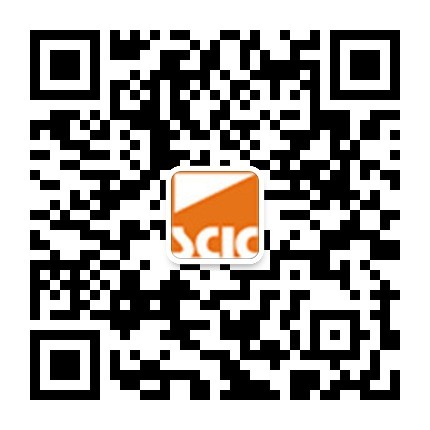 （2）微信报名：在分会公众号中查看此活动通知，进入通知内容后点击下方的“阅读原文”报名。未关注分会公众号者请先扫描二维码。（3）联系方式：联系人：戴老师（2446906717@qq.com）  殷老师  刘老师 电  话：（010）68961820     传真：（010）68962474邮  箱： 1085928917@qq.com网站（正在调整完善中）：IP地址：http://123.57.82.97:8201二○一八年二月2018沙龙活动报名回执（继沙龙活动后的29-30日，分会将在武汉接续举办“面向决策的大数据挖掘分析与竞争情报系统建设”研修班，欢迎大家参加，已填写研修班报名表的代表无需填此回执表）注：1. 此报名表也可登录IP地址：http://123.57.82.97:8201 分会网站右侧“下载专区”中下载；2.额满为止，因此请务必尽快将回执E-mail至: 1085928917@qq.com，以便妥善安排和发送报到通知；3.由于入住酒店在武大旁，正值樱花节，3月16日后报名的代表有可能安排其他酒店入住；4. 报名后因故不能出席，请务必及时告知分会秘书处，如果分会将您列入一个特别名单后，可能会影响您今后参加分会的活动。注：1. 此报名表也可登录IP地址：http://123.57.82.97:8201 分会网站右侧“下载专区”中下载；2.额满为止，因此请务必尽快将回执E-mail至: 1085928917@qq.com，以便妥善安排和发送报到通知；3.由于入住酒店在武大旁，正值樱花节，3月16日后报名的代表有可能安排其他酒店入住；4. 报名后因故不能出席，请务必及时告知分会秘书处，如果分会将您列入一个特别名单后，可能会影响您今后参加分会的活动。注：1. 此报名表也可登录IP地址：http://123.57.82.97:8201 分会网站右侧“下载专区”中下载；2.额满为止，因此请务必尽快将回执E-mail至: 1085928917@qq.com，以便妥善安排和发送报到通知；3.由于入住酒店在武大旁，正值樱花节，3月16日后报名的代表有可能安排其他酒店入住；4. 报名后因故不能出席，请务必及时告知分会秘书处，如果分会将您列入一个特别名单后，可能会影响您今后参加分会的活动。注：1. 此报名表也可登录IP地址：http://123.57.82.97:8201 分会网站右侧“下载专区”中下载；2.额满为止，因此请务必尽快将回执E-mail至: 1085928917@qq.com，以便妥善安排和发送报到通知；3.由于入住酒店在武大旁，正值樱花节，3月16日后报名的代表有可能安排其他酒店入住；4. 报名后因故不能出席，请务必及时告知分会秘书处，如果分会将您列入一个特别名单后，可能会影响您今后参加分会的活动。注：1. 此报名表也可登录IP地址：http://123.57.82.97:8201 分会网站右侧“下载专区”中下载；2.额满为止，因此请务必尽快将回执E-mail至: 1085928917@qq.com，以便妥善安排和发送报到通知；3.由于入住酒店在武大旁，正值樱花节，3月16日后报名的代表有可能安排其他酒店入住；4. 报名后因故不能出席，请务必及时告知分会秘书处，如果分会将您列入一个特别名单后，可能会影响您今后参加分会的活动。注：1. 此报名表也可登录IP地址：http://123.57.82.97:8201 分会网站右侧“下载专区”中下载；2.额满为止，因此请务必尽快将回执E-mail至: 1085928917@qq.com，以便妥善安排和发送报到通知；3.由于入住酒店在武大旁，正值樱花节，3月16日后报名的代表有可能安排其他酒店入住；4. 报名后因故不能出席，请务必及时告知分会秘书处，如果分会将您列入一个特别名单后，可能会影响您今后参加分会的活动。注：1. 此报名表也可登录IP地址：http://123.57.82.97:8201 分会网站右侧“下载专区”中下载；2.额满为止，因此请务必尽快将回执E-mail至: 1085928917@qq.com，以便妥善安排和发送报到通知；3.由于入住酒店在武大旁，正值樱花节，3月16日后报名的代表有可能安排其他酒店入住；4. 报名后因故不能出席，请务必及时告知分会秘书处，如果分会将您列入一个特别名单后，可能会影响您今后参加分会的活动。注：1. 此报名表也可登录IP地址：http://123.57.82.97:8201 分会网站右侧“下载专区”中下载；2.额满为止，因此请务必尽快将回执E-mail至: 1085928917@qq.com，以便妥善安排和发送报到通知；3.由于入住酒店在武大旁，正值樱花节，3月16日后报名的代表有可能安排其他酒店入住；4. 报名后因故不能出席，请务必及时告知分会秘书处，如果分会将您列入一个特别名单后，可能会影响您今后参加分会的活动。注：1. 此报名表也可登录IP地址：http://123.57.82.97:8201 分会网站右侧“下载专区”中下载；2.额满为止，因此请务必尽快将回执E-mail至: 1085928917@qq.com，以便妥善安排和发送报到通知；3.由于入住酒店在武大旁，正值樱花节，3月16日后报名的代表有可能安排其他酒店入住；4. 报名后因故不能出席，请务必及时告知分会秘书处，如果分会将您列入一个特别名单后，可能会影响您今后参加分会的活动。姓名姓名性别职务/职称职务/职称手机Email住宿预订（√）住宿预订（√）预定房间数量（约350元/间/天）单人间     间标间     间预计入住时间： 3月    日约   时预定房间数量（约350元/间/天）单人间     间标间     间预计入住时间： 3月    日约   时预定房间数量（约350元/间/天）单人间     间标间     间预计入住时间： 3月    日约   时预定房间数量（约350元/间/天）单人间     间标间     间预计入住时间： 3月    日约   时预定房间数量（约350元/间/天）单人间     间标间     间预计入住时间： 3月    日约   时预定房间数量（约350元/间/天）单人间     间标间     间预计入住时间： 3月    日约   时联系人联系人联系电话邮箱工作单位及部门工作单位及部门工作单位及部门